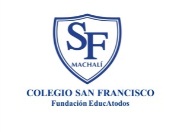        CRONOGRAMA DE EVALUACIONESASIGNATURA: Educación Tecnológica           CURSO: 8° básico A/B PROFESOR(A): 	Yanet Berrios Durán       Nota: las evaluaciones deben ser informadas a los alumnos como mínimo con dos semanas de anticipación       (Agenda y Calendario de Actividades de cada sala)  y puestas en el Libro  de Clases, como máximo con dos  semanas luego de realizadas e inmediatamente después en el sistema computacional.	NºEVAL. COEFSEMANA/MESTIPO(Acumulativas o FormativasESPECIFICACIONES / CONTENIDOS1ª1 Última semana agosto Sumativa Profundizar tanto en el concepto de turismo cultural como en los mecanismos publicitarios que inciden en la difusión y promoción de una zona, investigando en diversos soportes de información.2ª1Última semana septiembre Sumativa Diseñar un producto tecnológico respetando criterios de sustentabilidad y usando herramientas digitales. Comunicar el resultado del diseño utilizando aplicaciones de imagen, audio y video.3ª1Última semana octubre  Sumativa Establecer impactos positivos y/o negativos de las soluciones tecnológicas analizadas considerando aspectos éticos, ambientales y sociales, entre otros.4ª1Última semana noviembre       Sumativa Diseñar y crear un producto tecnológico que atienda a la oportunidad o necesidad establecida, respetando criterios de eficiencia y sustentabilidad, y utilizando herramientas TIC en distintas etapas del proceso.